 Environmental Affairs Board Minutes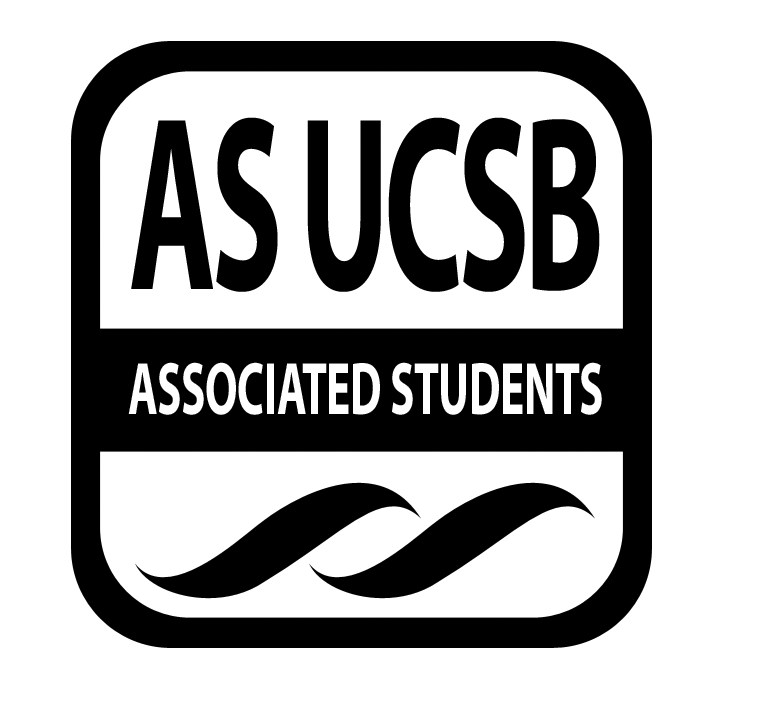 Associated Students Wednesday 7/11/2018, Email VoteEmail Vote by Elizabeth, minutes recorded by KathrynATTENDANCENEW BUSINESSFunds for Fall RetreatMOTION/SECOND: Elizabeth/JemMotion language: I motion to approve $20 for DigiKnows to advertise the Fall 2018 Kickoff Meeting. ACTION: Vote 10-0-0Additional approval required: YES (Senate)ADJOURNMENT AT 12:11 AM on 7/12/2018NameNote:NameNote:Kathryn FosterCo-ChairPresentNatalie CappelliniLocal Affairs AbsentJem Unger HicksCo-ChairPresentCarly MartoSocial ChairAbsentAlexis Beatty Campaign ChairAbsentGabriel van PraagSocial ChairPresentSara Jimenez PuentesCampaign ChairPresentJames FerraroStudent AffairsPresentVacantCampaign ChairN/AFredi WeitzelSustainable FoodsPresentMatt CampaEarth Day ChairAbsentCourtney PackardSustainable FoodsPresentVacantEarth Day ChairN/ASavannah BertrandHistorianPresentCynthia TorresEnvironmental Justice PresentSaul Luna VargasVolunteer ChairPresentElizabeth SzulcPublicity ChairPresentSenate LiaisonN/ASarah SiedschlagAdvisorPresentVacantAdmin AssistantN/A